Dictées flashs - Liste 24					Dictée bilanDictées flashs - Liste 24					Dictée bilanDictées flashs - Liste 24					Dictée bilanDictées flashs - Liste 24					Dictée bilan1 - Orthographe : dans la liste, avec un crayon gris, souligne les mots qui te paraissent difficiles à écrire.2 - Grammaire : place les mots à apprendre dans le tableau des natures (tu peux utiliser ton dictionnaire). Les mots qui peuvent avoir plusieurs natures sont déjà placés.3 - Lexique : trouve dans la liste l’antonyme des mots suivants.vivant 			 ......................................................................inoffensif 		 ......................................................................rarement		 ......................................................................couler 			 ......................................................................4 - Orthographe : accorde l’adjectif proposé dans les GN.mort 		 des branches ..........................................nombreux 	 une foule ..........................................transparent 	 des parapluies ..........................................5 - Conjugaison : conjugue le verbe aux temps proposés.6 - Mots croisés : retrouve quelques mots de la liste grâce aux définitions.1 - Orthographe : dans la liste, avec un crayon gris, souligne les mots qui te paraissent difficiles à écrire.2 - Grammaire : place les mots à apprendre dans le tableau des natures (tu peux utiliser ton dictionnaire). Les mots qui peuvent avoir plusieurs natures sont déjà placés.3 - Lexique : trouve dans la liste l’antonyme des mots suivants.vivant 			 mortinoffensif 		 toxiquerarement		 habituellementcouler 			 flotter4 - Orthographe : accorde l’adjectif proposé dans les GN.mort 		 des branches mortesnombreux 	 une foule nombreusetransparent 	 des parapluies transparents5 - Conjugaison : conjugue le verbe aux temps proposés.6 - Mots croisés : retrouve quelques mots de la liste grâce aux définitions.CM1/CM2Dictées flashs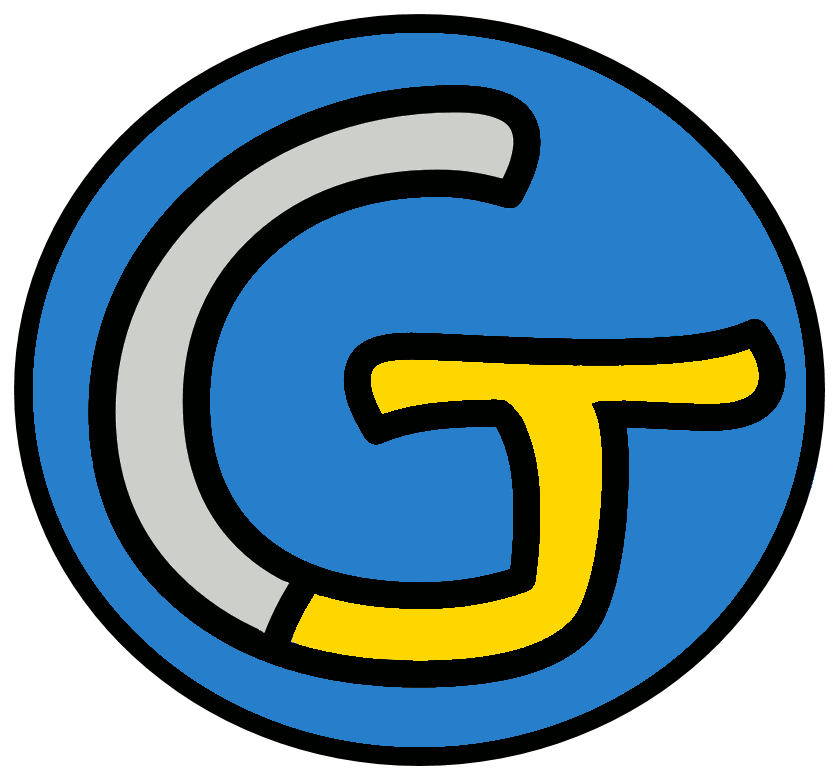 Étude de la langueOrthographeDictées flashsListe 24Liste 24Liste 24Notions travailléesNotions travailléesAccord dans le GNAccord sujet / verbeImparfait de l’indicatifHomophones grammaticauxMots à apprendremort - habituellement - transparent - encore - nombreux - produit - toxique - filet - flotter - berge - usine - dégâtDictéesDictéesDictée d’entraînement 1Sur les berges de la rivière, près de l’usine, on retrouve des poissons morts. Les produits toxiques rejetés les tuent.Dictée d’entraînement 2En plongeant son filet dans l’eau depuis la berge, Sam venait encore de repêcher de nombreux déchets qui flottaient sur l’eau.Dictée d’entraînement 3Habituellement, l’eau est ici transparente. Depuis que l’usine fonctionne, de nombreux déchets flottent sur l’eau.Dictée bilanLa rivière semblait morte. Ses eaux, habituellement transparentes, charriaient encore de nombreuses nappes du produit toxique. Les poissons morts avaient été recueillis dans de grands filets, mais il en restait encore quelques-uns qui flottaient, le ventre en l’air. Sur l’eau, comme sur les berges, tout était désolation. L’usine responsable du désastre avait annoncé sa volonté de réparer les dégâts.Éléments de la dictée bilan à corrigerÉléments de la dictée bilan à corrigerÉléments de la dictée bilan à corrigerÉléments de la dictée bilan à corrigerMots à apprendre14mortehabituellementtransparentesencorenombreusesproduitmortstoxiquefiletsencoreflottaientbergesusinedégâtsAccords dans le GN7morteSes eauxde nombreuses nappesLes poissons mortsde grands filetsles bergesles dégâtsAccord sujet/verbe7semblaitcharriaientavaient étérestaitflottaientétaitavait annoncéHomophone2SesmaisCompétenceDans le texteRéussiteJe sais écrire les mots de la liste.14Je sais faire les accords dans le groupe nominal.7Je sais faire les accords entre le verbe et le sujet.7Je sais écrire les homophones grammaticaux.2CompétenceDans le texteRéussiteJe sais écrire les mots de la liste.14Je sais faire les accords dans le groupe nominal.7Je sais faire les accords entre le verbe et le sujet.7Je sais écrire les homophones grammaticaux.2CompétenceDans le texteRéussiteJe sais écrire les mots de la liste.14Je sais faire les accords dans le groupe nominal.7Je sais faire les accords entre le verbe et le sujet.7Je sais écrire les homophones grammaticaux.2CompétenceDans le texteRéussiteJe sais écrire les mots de la liste.14Je sais faire les accords dans le groupe nominal.7Je sais faire les accords entre le verbe et le sujet.7Je sais écrire les homophones grammaticaux.2Prénom : .......................................................Prénom : .......................................................Liste 24mort - habituellement - transparent - encore - nombreux - produit - toxique - filet - flotter - berge - usine - dégâtnom un / une...nom un / une...adjectif il est...adverbemortverbe je...imparfait(hier...)présent(aujourd’hui...)futur simple(demain...)flotterflotterflotterjetuilnousvousils541 - Qui est dangereux pour la santé.2 - Quelque chose qui s’est déjà produit.3 - Destruction provoquée par un accident.4 - Chose fabriquée.5 - Objet qui sert à attraper des choses.6 - Bord d’un cours d’eau.21 - Qui est dangereux pour la santé.2 - Quelque chose qui s’est déjà produit.3 - Destruction provoquée par un accident.4 - Chose fabriquée.5 - Objet qui sert à attraper des choses.6 - Bord d’un cours d’eau.11 - Qui est dangereux pour la santé.2 - Quelque chose qui s’est déjà produit.3 - Destruction provoquée par un accident.4 - Chose fabriquée.5 - Objet qui sert à attraper des choses.6 - Bord d’un cours d’eau.1 - Qui est dangereux pour la santé.2 - Quelque chose qui s’est déjà produit.3 - Destruction provoquée par un accident.4 - Chose fabriquée.5 - Objet qui sert à attraper des choses.6 - Bord d’un cours d’eau.61 - Qui est dangereux pour la santé.2 - Quelque chose qui s’est déjà produit.3 - Destruction provoquée par un accident.4 - Chose fabriquée.5 - Objet qui sert à attraper des choses.6 - Bord d’un cours d’eau.1 - Qui est dangereux pour la santé.2 - Quelque chose qui s’est déjà produit.3 - Destruction provoquée par un accident.4 - Chose fabriquée.5 - Objet qui sert à attraper des choses.6 - Bord d’un cours d’eau.1 - Qui est dangereux pour la santé.2 - Quelque chose qui s’est déjà produit.3 - Destruction provoquée par un accident.4 - Chose fabriquée.5 - Objet qui sert à attraper des choses.6 - Bord d’un cours d’eau.31 - Qui est dangereux pour la santé.2 - Quelque chose qui s’est déjà produit.3 - Destruction provoquée par un accident.4 - Chose fabriquée.5 - Objet qui sert à attraper des choses.6 - Bord d’un cours d’eau.CorrigéCorrigéListe 24mort - habituellement - transparent - encore - nombreux - produit - toxique - filet - flotter - berge - usine - dégâtnom un / une...nom un / une...adjectif il est...adverbeproduitusinemorthabituellementfiletdégâttransparentencorebergenombreuxverbe je...toxiqueflotterimparfait(hier...)présent(aujourd’hui...)futur simple(demain...)flotterflotterflotterjeflottaisflotteflotteraituflottaisflottesflotterasilflottaitflotteflotteranousflottionsflottonsflotteronsvousflottiezflottezflotterezilsflottaientflottentflotteront541 - Qui est dangereux pour la santé.2 - Quelque chose qui s’est déjà produit.3 - Destruction provoquée par un accident.4 - Chose fabriquée.5 - Objet qui sert à attraper des choses.6 - Bord d’un cours d’eau.F2P1 - Qui est dangereux pour la santé.2 - Quelque chose qui s’est déjà produit.3 - Destruction provoquée par un accident.4 - Chose fabriquée.5 - Objet qui sert à attraper des choses.6 - Bord d’un cours d’eau.1TOXIQUER1 - Qui est dangereux pour la santé.2 - Quelque chose qui s’est déjà produit.3 - Destruction provoquée par un accident.4 - Chose fabriquée.5 - Objet qui sert à attraper des choses.6 - Bord d’un cours d’eau.LNO1 - Qui est dangereux pour la santé.2 - Quelque chose qui s’est déjà produit.3 - Destruction provoquée par un accident.4 - Chose fabriquée.5 - Objet qui sert à attraper des choses.6 - Bord d’un cours d’eau.6BERGECD1 - Qui est dangereux pour la santé.2 - Quelque chose qui s’est déjà produit.3 - Destruction provoquée par un accident.4 - Chose fabriquée.5 - Objet qui sert à attraper des choses.6 - Bord d’un cours d’eau.TOU1 - Qui est dangereux pour la santé.2 - Quelque chose qui s’est déjà produit.3 - Destruction provoquée par un accident.4 - Chose fabriquée.5 - Objet qui sert à attraper des choses.6 - Bord d’un cours d’eau.RI1 - Qui est dangereux pour la santé.2 - Quelque chose qui s’est déjà produit.3 - Destruction provoquée par un accident.4 - Chose fabriquée.5 - Objet qui sert à attraper des choses.6 - Bord d’un cours d’eau.3DEGAT1 - Qui est dangereux pour la santé.2 - Quelque chose qui s’est déjà produit.3 - Destruction provoquée par un accident.4 - Chose fabriquée.5 - Objet qui sert à attraper des choses.6 - Bord d’un cours d’eau.